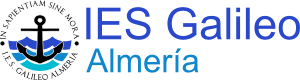 GRUPO DE TRABAJO del I.E.S GALILEO “10 MILIGRAMOS DE EMOCIONES AL DÍA“Plan de Mejora10”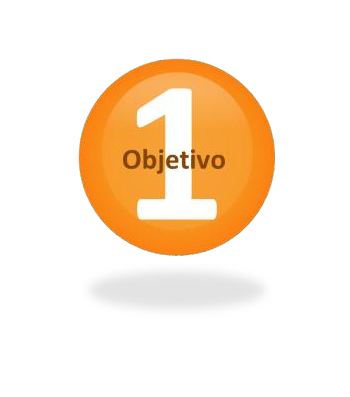 Este bloque está incompleto…. He preferido no complicar mucho la tabla y agrupar todo en una única tabla, incluyendo todas las acciones bajo el epígrafe del objetivo específico. En los dos siguientes bloques quedará más claro el modelo general a seguir para elaborar un plan de mejora.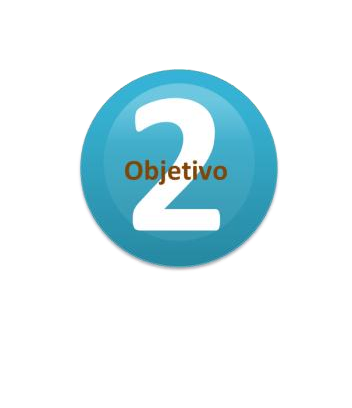 En este caso voy a desglosar las acciones en  Bloques para centrarnos en cada objetivo operativo.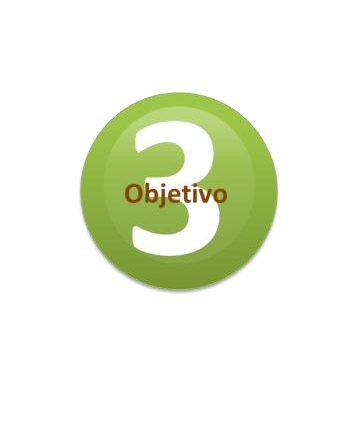 INDICADORESObjetivo 1.-Porcentaje de grupos de clase en los que se ha colocado cartel, habiendo alcanzado acuerdos previos sobre el total de grupos del centroEste indicador no necesita aclaración. Simplemente hay que tener en cuenta el número de grupos diferentes  en el que vamos a intervenir con relación al total de grupos del centro. El objetivo es que en todos nuestros grupos exista un cartel con los acuerdos, pero también es importante saber que incidencia máxima puede tener el plan en relación al total de grupos del centro.Porcentaje de tutores -de los grupos en que impartimos clase- informados de la iniciativa y que colaboran con ella.Igual que el anterior. El objetivo es que cada tutor, de de los que participan en el plan de mejora, cuente con una copia de los siguientes documentos:Tablas con el desarrollo de los objetivos y acciones a desarrollar, además de una copia del cartel que queremos colocar en el aula.Objetivo 2.-Porcentaje de alumnos que entran ordenadamente y preparan el material en cada grupo de clase por sesión.Puesto que los primeros días vamos a hacer partícipes a los estudiantes de la respuesta de cada uno de ellos (una lista, escrita en la pizarra, con los que están sentados y con el material preparado) es fácil contabilizarlos. Debemos anotar en cada sesión de clase que impartamos a cada grupo cuantos alumnos cumplen el acuerdo y cuantos no. Sólo esos dos números. Al final de la semana debemos consignar nuestros datos en la tabla. Indicando por ejemplo:Martes, Francés  1ºA	8 Si        20 asistentesJueves, Francés  1ºA	9 Si        14 asistentesNúmero de alumnos que entran sin llamar por grupo de clase en cada sesión dividido por el total de alumnos asistentes.No requiere aclaración, creo.Porcentaje de alumnos que piden y respetan el turno de palabra, sobre el total de alumnos presentes.Porcentaje de alumnos que depositan el móvil en el espacio común al inicio de clase.Objetivo 3.-Frecuencia de repetición de la conducta (intervenciones ruidosas o irrespetuosas) por grupo de clase en cada sesión dividido por el total de alumnos asistentes.El objetivo es reducir esta cifra a cero, En este caso propongo centrarme en la conducta más que en el número de alumnos, aunque sea más difícil hacer coincidir el indicador con el objetivo operativo.Frecuencia de repetición de la conducta (descalificaciones o agresiones verbales) por grupo de clase en cada sesión dividido por el total de alumnos asistentes.Igual que en el objetivo anterior prefiero centrarme en la conducta.El objetivo de detallar los indicadores es poder intervenir si nuestro plan de acción no va bien. Si no mejoran los resultados en un periodo concreto de tiempo (tres semanas como mucho) tendremos que volver a replantearnos si alguna de las acciones es ineficaz y es preciso sustituirla por otras. Igualmente si los problemas se centran en algunos grupos concretos tendríamos que relaborar o ajustar nuestro plan con medidas pensadas para esos grupos…Si somos constantes en la recogida de datos muy probablemente en no más de tres o cuatro semanas podremos ver la evolución de resultados acercándose a nuestros objetivos.Los acuerdos son eso: acuerdos. Es necesario e importante hacer sentir al alumnado que forma parte de esos acuerdos. Es importante escuchar su quieren hacer alguna aportación y sería genial tener que modificar nuestro plan para incluir ideas o puntos de vista del alumnado. Si no se sienten parte de estos acuerdos se convertirán en imposiciones. Por ello es imprescindible concienciarlos acerca de porque queremos poner esto en marcha y que esperamos de ellos. Igualmente si ellos quieren incorporar otros acuerdos en algún grupo de clase concreto deberíamos incluirlos en nuestro plan.El factor determinante en todo plan de acción es la cohesión interna del grupo. Todos debemos aplicar las mismas dinámicas, insistiendo en que son objetivos que mejoran nuestro ambiente de aula y que benefician a todos. El alumnado debe entender que, cuando estáis cualquiera de vosotr@s en el aula, los acuerdos se van a cumplir y siempre son los mismos para todos vosotros. Todos empujamos en la misma dirección para que ellos sean conscientes de que no se trata de decisiones individuales.Con esto creo que ha finalizado el pequeño apunte que nos servirá para el resto del camino. Os animo a poneros en contacto conmigo para cualquier aclaración. Me enriquecerán vuestros comentarios y seguro que aprenderé con cada idea que aportemos entre todos. También estoy dispuesto a modificar cualquier cosa en la que no estéis de acuerdo, siempre que podamos llegar a un acuerdo.¡ANIMO! ¡Empezamos!ÁREA DE MEJORA:     Clarificación de los modelos positivos de conductaÁREA DE MEJORA:     Clarificación de los modelos positivos de conductaDescripción del ProblemaNo se trata de implantar normas. Eso nunca funciona bien, ni siquiera cuando existe capacidad coercitiva para ello. Se trata de llegar a acuerdos con los alumnos y alumnas que puedan ser asumidos por todos, que sirvan de modelos de orientación de nuestras conductas (también de las del docente) y que puedan expresarse de forma clara y sencilla para que sea comprendida por tod@s. En esos “Acuerdos de Aula” (podéis darle el nombre que más os guste) deben participar vuestros estudiantes, aunque es papel vuestro hacerles comprender que los que proponéis son importantes. Para poder implantar cualquier acuerdo es preciso que sea público, y que hayan sido informados los estudiantes y el resto del centro.Objetivo EspecíficoAcordar y difundir entre todos nuestros grupos de clase -y entre profesorado y alumnado en general- nuestra tabla de acuerdosObjetivos OperativosAcordar con el 100% de los grupos de clase en los que impartimos docencia un número significativo de profesores de este grupo unas normas de convivencia mínimas (basadas en nuestros siete apartados tanto académicos como de convivencia). Las llamaremos Acuerdos de Aula.Colocar en el 100% de las aulas, donde trabajamos un número significativo de profesores de este grupo, nuestra tabla de Acuerdos de Aula, informando del tema a la Dirección y la ETCP.Hacer público en todos los grupos de clase las bases del concurso de convivencia y comentar en todos los grupos las medidas de reforzamiento colectivas e individualesBeneficios Esperados1.- Que las alumnas y alumnos sean capaces de autorregularse y de autoevaluar su comportamiento en relación a unas normas mínimas de convivencia.2.- Propiciar un entorno de “seguridad” y mejorar sus expectativas sobre sí mismos, clarificando lo que se pide de ellos y señalando la importancia que tiene para ellos mismos cumplir los acuerdos de clase.3.- Como añadido esperamos mejorar la percepción que tienen de si mismos, mejorar el clima de aula y rebajar el nivel de disrupción y de conductas no adaptativas.Acordar y difundir entre todos nuestros grupos de clase -y entre profesorado y alumnado en general- nuestra tabla de acuerdos.Acordar y difundir entre todos nuestros grupos de clase -y entre profesorado y alumnado en general- nuestra tabla de acuerdos.Acordar y difundir entre todos nuestros grupos de clase -y entre profesorado y alumnado en general- nuestra tabla de acuerdos.Acordar y difundir entre todos nuestros grupos de clase -y entre profesorado y alumnado en general- nuestra tabla de acuerdos.Acordar y difundir entre todos nuestros grupos de clase -y entre profesorado y alumnado en general- nuestra tabla de acuerdos.INDICADORES DE RESULTADOSACCIONESACCIONESRESPONSABLEINDICADOR DE PROCESOPorcentaje de grupos de clase en los que se ha colocado cartel, habiendo alcanzado acuerdos previos sobre el total de grupos del centro.1Elaborar la tabla con Grupos de clase en los que vamos a intervenir como grupo. Debe ser participativa y debe contar con el acuerdo de los estudiantes.¿?Si/No2Elaborar cartel con nuestros siete acuerdos de clase. Debe incluir los profesores que suscriben dicho acuerdo. Si se suma alguien más debe actualizarse. Ver Anexo 1¿?Si/NoPorcentaje de tutores -de  los grupos en que impartimos clase- informados de la iniciativa y que colaboran con ella sobre el total de tutores del centro.3Colocar en lugar bien visible dentro de cada aula.¿?% de nuestras clases con cartel4Informar a cada grupo de clase de la tabla de acuerdos. Su sentido y los objetivos que nos proponemos alcanzar. Debemos reforzar nuestros mensajes todos los profes implicados, aunque suene reiterativo. Así ellos sabrán quienes son los profes que vais a trabajar estos contenidos.¿?Coordinador de Objetivo: 5Hay que hacer llegar, tanto a la Dirección del centro como a los tutores de cada uno de los grupos, una copia de estos acuerdos así como del plan de mejora, aunque no sean participantes en dicho plan.¿?% de tutores a los que se les ha hecho llegar la copia sobre total de tutores del centro.Cronograma:Fecha de Inicio: 	Fecha de Inicio: 	 Fecha de Fin:___________________ Fecha de Fin:___________________INDICADORES DE RESULTADOSACCIONESACCIONESRESPONSABLEINDICADOR DE PROCESOPremios colectivos de convivencia6Decidir como llevar a cabo un concurso de convivencia entre grupos de clase. Debe tenerse en cuenta el registro de actividades que vamos a llevar con los estudiantes. Fijar los premios que recibirán las clases con mejores resultados en el concurso.¿?7Deben hacerse públicas las bases de ese concurso de convivencia. Podrán concurrir al concurso todos los grupos de clase en los que sois mayoritarios dentro del profesorado que imparte docencia. Es discriminatorio, pero no puede hacerse de otro modo.¿?Si/NoPremios individuales de convivencia8Debéis decidir premios individuales. Cuando hablo de premios no me refiero a algo material. Deben ser elementos motivadores: Carta a las familias, distintivos semanales para los alumnos, reconocimientos públicos, etc… También puede ser algo material. ¿?9Las distinciones, premios o refuerzos, deben hacerse no solo a los estudiantes con mejores resultados finales, sino también y fundamentalmente a los alumnos que muestren mejorías en relación a su situación de partida. Es importante reforzar a los niños y niñas por los logros que consiguen, este elemento se puede usar para crear en ellos una alta expectativa sobre si mismos.¿?% de niños con reconocimientos individuales sobre el total de alumnos implicados.Coordinador de Objetivo: ¿?Cronograma:Fecha de Inicio: 	Fecha de Inicio: 	 Fecha de Fin:________________ Fecha de Fin:________________ÁREA DE MEJORA:     Intervención en el ámbito académicoÁREA DE MEJORA:     Intervención en el ámbito académicoDescripción del ProblemaPara un correcto desarrollo del proceso de enseñanza-aprendizaje es necesario un clima de aula que permita trabajar en unas condiciones mínimamente adecuadas. Hablo exclusivamente de posibilitar que los estudiantes que quieren aprender matemáticas, dibujo, lengua o música puedan hacerlo en las mejores condiciones posibles. Para ello es necesario regular muchos procesos, pero hay que empezar por los más básicos. La entrada ordenada y la ocupación de las mesas del aula, la preparación del material, la regulación de las intervenciones en clase o el uso de móviles en el aula son sólo alguno de esos elementos básicos. Hay que empezar por algún punto y si se van consiguiendo, ir añadiendo otros elementos.Objetivo EspecíficoMejorar la actividad académica del aula, favoreciendo conductas adaptativas al entorno académicoObjetivos OperativosConseguir que en los primeros tres minutos de clase el 100% del alumnado esté sentado y tenga preparado el material. Ligado al objetivo anterior va otro objetivo operativo: ningún estudiante (0%) del grupo de alumnos de la clase podrá entrar a clase -una vez empezada esta- sin tocar a la puerta y pedir permiso.Conseguir que, en todos nuestros grupos de clase, el 100% de las intervenciones en clase se hagan solicitando y respetando un turno de palabra (hay que excluir las situaciones de conflicto). Conseguir que el 75% de los estudiantes desarrollen en el aula un trabajo académico adecuado a sus capacidades y limitacioness. (Desarrollar las acciones e indicadores de este objetivo os corresponde a vosotr@s)Conseguir que el 100% de los estudiantes depositen sus móviles en un espacio común y localizado para que no interrumpa el proceso normal de clase.  Beneficios Esperados1.- Mejorar el proceso de enseñanza-aprendizaje y, consecuentemente, mejorar los resultados académicos de nuestros estudiantes.2.- Facilitar la labor académica, tanto del docente como de los estudiantes.3.- Como añadido esperamos mejorar la percepción que tienen de si mismos, mejorar el clima de aula y rebajar el nivel de disrupción y de conductas no adaptativas.2.a  Conseguir que en los primeros tres minutos de clase todo el alumnado esté sentado y tenga preparado el material.2.a  Conseguir que en los primeros tres minutos de clase todo el alumnado esté sentado y tenga preparado el material.2.a  Conseguir que en los primeros tres minutos de clase todo el alumnado esté sentado y tenga preparado el material.2.a  Conseguir que en los primeros tres minutos de clase todo el alumnado esté sentado y tenga preparado el material.2.a  Conseguir que en los primeros tres minutos de clase todo el alumnado esté sentado y tenga preparado el material.INDICADORES DE RESULTADOSACCIONESACCIONESRESPONSABLEINDICADOR DE PROCESOPorcentaje de alumnos que cumplen el acuerdo en cada grupo de clase por sesión.1Informar a los distintos grupos de clase de que, a partir del día de comienzo de nuestro plan, vamos a iniciar una campaña para aprovechar el tiempo de clase. Debemos dejar claro cuál es nuestro objetivo: en los primeros tres minutos tanto profesores como alumnos debemos estar sentados y con el material preparado.Tod@s           Si/No% = 𝑁º 𝑎𝑙𝑢𝑚𝑛𝑜𝑠 𝑐𝑢𝑚𝑝𝑙𝑒𝑛 𝑒𝑛 𝑐𝑎𝑑𝑎 𝑐𝑙𝑎𝑠𝑒 ∙ 100 𝑁º 𝑑𝑒 𝑎𝑙𝑢𝑚𝑛𝑜𝑠 𝑒𝑛 𝑐𝑙𝑎𝑠𝑒2Los primeros días debemos ser nosotros los que contabilicemos el plazo de tres minutos. Hay que avisar con diez o quince segundos de antelación de que finaliza el plazo. Se hace como una cuenta atrás.Tod@sPorcentaje medido en cada sesión y acumulado por semanaAunque perdamos unos minutos debemos apuntar en el margen de la pizarra la lista de alumnos que han cumplido con el compromiso en cuanto vayan colocándose y preparando el material. Los alumnos deben ver sus nombres para sentirse reforzados.Tod@sAl igual que en otros objetivos os animo a incluir más acciones.3De hecho sería interesante encontrar métodos de reforzamiento de los alumnos que cumplan el acuerdo. Debemos anotar de alguna forma el grado de cumplimiento individual para recompensar al final de semana (positivos, pegatinas o cualquier otro elemento que les sirva de refuerzo.Tod@sCoordinador de Objetivo: 4Cada día en que todos se sienten y preparen el material debemos comentarlo durante la clase, reforzando su comportamiento.Tod@sCoordinador de Objetivo: 5En los casos de reiteración de la negativa a sentarse y preparar el material debemos acordar cual será la medida disciplinaria a adoptar (parte) y cual el protocolo de modificación de conducta con el centro (Orientación).           Si/NoCronogramaFecha de Inicio: 	Fecha de Fin:________________Fecha de Fin:________________2. b    Ningún estudiante (0%) podrá entrar a clase -una vez empezada esta- sin tocar a la puerta y pedir permiso.2. b    Ningún estudiante (0%) podrá entrar a clase -una vez empezada esta- sin tocar a la puerta y pedir permiso.2. b    Ningún estudiante (0%) podrá entrar a clase -una vez empezada esta- sin tocar a la puerta y pedir permiso.2. b    Ningún estudiante (0%) podrá entrar a clase -una vez empezada esta- sin tocar a la puerta y pedir permiso.2. b    Ningún estudiante (0%) podrá entrar a clase -una vez empezada esta- sin tocar a la puerta y pedir permiso.INDICADORES DE RESULTADOSACCIONESACCIONESRESPONSABLEINDICADOR DE PROCESOFrecuencia de repetición de la conducta por grupo de clase en cada sesión dividido por el total de alumnos asistentes.1Elaborar un cartel que podamos fotocopiar con una frase del tipo: "EN ESTA CLASE PEDIMOS PERMISO PARA ENTRAR. Toca a la puertay pregunta si se puede entrar al aula."Tod@sSi/NoPor cada uno de los grupos de clase debemos anotar cada vez que la conducta de entrar sin pedir permiso se produce en algún alumno del grupo.2Colocamos el cartel en la parte exterior de cada una de las puertas de nuestros grupos de clase.Tod@sSi/NoEn cada Grupo hay que elaborar una tabla de frecuencias semanales (gráfico de frecuencias por semana).3Si algún estudiante entra en clase -una vez comenzada esta- debemos hacerle salir y volver a entrar tocando a la puerta. Es importante reiterar esta acción cada vez que ocurra el hecho.Tod@sSería interesante que los estudiantes conociesen ese gráfico.4Informar a todos los profesores para que en los turnos de guardia recuerden a los estudiantes esta petición de permiso para entrar. Igualmente es importante informar a la Dirección del Centro5Progresivamente (a partir de la segunda semana) debemos dejar en manos de los propios compañeros de clase la regulación de esta conducta.Tod@sCoordinador del Objetivo: 6Sería interesante informar de nuestros resultados (la evolución de nuestro gráfico) a todos los grupos implicados en el objetivo. Para ello es necesario elaborar el gráfico resumen con la evolución de los distintos grupos.Si/NoCronogramaFecha de Inicio: 	Fecha de Fin:________________Fecha de Fin:________________2.c    Conseguir que, en todos nuestros grupos de clase, el 100% de los alumnos realicen sus intervenciones solicitando y respetando un turno de palabra2.c    Conseguir que, en todos nuestros grupos de clase, el 100% de los alumnos realicen sus intervenciones solicitando y respetando un turno de palabra2.c    Conseguir que, en todos nuestros grupos de clase, el 100% de los alumnos realicen sus intervenciones solicitando y respetando un turno de palabra2.c    Conseguir que, en todos nuestros grupos de clase, el 100% de los alumnos realicen sus intervenciones solicitando y respetando un turno de palabra2.c    Conseguir que, en todos nuestros grupos de clase, el 100% de los alumnos realicen sus intervenciones solicitando y respetando un turno de palabraINDICADORES DE RESULTADOSACCIONESACCIONESRESPONSABLEINDICADOR DE PROCESOPorcentaje de alumnos que piden y respetan el turno de palabra, sobre el total de alumnos presentes.1Informar a los distintos grupos de clase de que, a partir del día de comienzo de nuestro plan, vamos a iniciar una campaña para regular las intervenciones en clase. El turno de palabra y el tono de las mismas.Tod@sPorcentaje de alumnos que piden y respetan el turno de palabra, sobre el total de alumnos presentes.2A partir de ese día sólo permitiremos intervenciones que hayan solicitado previamente la palabra, y tampoco haremos caso a las interrupciones. Aunque se haya obtenido el turno de palabra interrumpiremos las intervenciones ruidosas o que descalifiquen o estén fuera de tono.Tod@sAl igual que en otros objetivos os animo a incluir más acciones.3Es posible acordar con cada clase cual será el gesto que nos indique que se pide la palabra para intervenir, aunque lo ideal sería que todos acordásemos el mismo con nuestros grupos de clase. El más evidente eslevantar la mano.Tod@sAl igual que en otros objetivos os animo a incluir más acciones.4Cuando alguien intervenga sin solicitar turno no haremos caso a la intervención. De hecho, lo acompañaremos con alguna frase del tipo: "Parece que alguien quiere hablar", pero no haremos caso a la intervención hasta que no se haya pedido y concedido la palabra. Debemos anotar cada alumnos que interviene sin pedir turno,Tod@sCoordinadora del Objetivo: Mª Carmen5Debemos habituar a los alumnos más dispuestos a colaborar a que ignoren las interrupciones que hagan otros alumnos. Mientras esos otros no respeten el turno de palabra no tendrán derecho a intervenir.Tod@sCronograma:Fecha de Inicio: 	Fecha de Fin:________________Fecha de Fin:________________2. e   Todos los estudiantes depositan sus móviles en un espacio común y localizado para que no interrumpa el proceso normal de clase.2. e   Todos los estudiantes depositan sus móviles en un espacio común y localizado para que no interrumpa el proceso normal de clase.2. e   Todos los estudiantes depositan sus móviles en un espacio común y localizado para que no interrumpa el proceso normal de clase.2. e   Todos los estudiantes depositan sus móviles en un espacio común y localizado para que no interrumpa el proceso normal de clase.2. e   Todos los estudiantes depositan sus móviles en un espacio común y localizado para que no interrumpa el proceso normal de clase.INDICADORES DE RESULTADOSACCIONESACCIONESRESPONSABLEINDICADOR DE PROCESOPorcentaje de alumnos que depositan el móvil en el espacio común al inicio de clase.1En este caso debemos seguir los criterios de uso del móvil que haya definido el centro. Por tanto hay que recopilar la información sobre esos criterios de forma previa.2Debemos decidirr un espacio común para depositar los móviles en todas las aulas y grupos de clase donde somos mayoritarios. Cuando la conducta se regule este espacio ya no será necesario y los alumnos podrán guardarlo en sus mochilas o bolsos, pero al inicio del proceso es importante depositarlos en algún lugar (mesa del profesor, caja, armario, bolsa….).Tod@sSi/NoEn cada Grupo hay que elaborar una tabla de porcentajes semanales que incluya todas las sesiones de clase de la semana3Informar a los distintos grupos de clase de que, a partir del día de comienzo de nuestro plan, vamos a acordar un lugar donde depositar los móviles para que no interrumpan el desarrollo normal de la clase.Tod@s                   Si/NoSería interesante que los estudiantes conociesen ese gráfico.4No se trata de confiscar los móviles. Se trata de que al entrar en clase, si los llevan, los apaguen o los pongan en modo avión y los depositen en el depósito común.5(Otras acciones…..)Coordinador del Objetivo: 6Sería interesante informar de nuestros resultados (la evolución de nuestro gráfico) a todos los grupos implicados en el objetivo. Para ello es necesario elaborar el gráfico resumen con la evolución de los distintos grupos.CronogramaFecha de Inicio: 	ÁREA DE MEJORA:      Intervención en el ámbito de convivenciaÁREA DE MEJORA:      Intervención en el ámbito de convivenciaDescripción del ProblemaEn este caso nos centramos en elementos muy básicos de la convivencia. En concreto en tratar a los demás con respeto y sin agresiones o descalificaciones. A los adultos a veces se nos olvida que son las cuestiones más básicas las que permiten construir, más tarde, el resto del edificio. No gritar, no insultar, no descalificar y no herir de forma injustificada son formulaciones en negativo de cosas que necesitamos tod@s: necesitamos que se nos haga comprender nuestros errores de forma pacífica, necesitamos que se nos trate con respeto y se nos valore en lo que somos y necesitamos que nuestro entorno de trabajo sea lo menos agresivo y estresante posible para poder desarrollar todas nuestras capacidades. A partir de ahí podremos construir otros elementos. En nuestras clases, alguno de estos elementos básicos no se produce.Objetivo EspecíficoMejorar la convivencia en el aula, favoreciendo conductas adaptativas al entorno académicoObjetivos OperativosConseguir que un 100% de las intervenciones en clase se realicen en un tono respetuoso y a un volumen adecuado. Conseguir eliminar el 100% de las descalificaciones y agresiones verbales en el aula durante el desarrollo de las clases.Reforzar durante las clases a los alumnos que, no sólo cumplen con los acuerdos de aula, sino que regulan el comportamiento de los demás. (Igualmente, os dejo el desarrollo de este objetivo operativo a vosotr@s.)Beneficios Esperados1.- Mejorar las relaciones interpersonales entre los estudiantes y de estos con el docente.2.- Basar nuestras relaciones en valores positivos como el respeto, la comprensión y la ayuda mutua.3.- Como añadido esperamos mejorar la percepción que tienen de si mismos, mejorar el clima de aula y rebajar el nivel de disrupción y de conductas no adaptativas.3.a   Conseguir que un 100% de las intervenciones en clase se realicenen un tono respetuoso y a un volumen adecuado3.a   Conseguir que un 100% de las intervenciones en clase se realicenen un tono respetuoso y a un volumen adecuado3.a   Conseguir que un 100% de las intervenciones en clase se realicenen un tono respetuoso y a un volumen adecuado3.a   Conseguir que un 100% de las intervenciones en clase se realicenen un tono respetuoso y a un volumen adecuado3.a   Conseguir que un 100% de las intervenciones en clase se realicenen un tono respetuoso y a un volumen adecuadoINDICADORES DE RESULTADOSACCIONESACCIONESRESPONSABLEINDICADOR DE PROCESOFrecuencia de repetición de la conducta por grupo de clase en cada sesión dividido por el total de alumnos asistentes.1Es importante ponernos de acuerdo en lo que consideramos un volumen adecuado y un tono respetuoso. Hay que definir claramente lo que es tolerable para la convivencia y lo que no lo es.Tod@s                   Si/NoFrecuencia de repetición de la conducta por grupo de clase en cada sesión dividido por el total de alumnos asistentes.2Una vez definidos los límites hay que informar a todos los grupos de clase en los que vamos a intervenir de dichos límites. Es importante hacerlo todos y cada uno de los miembros del grupo, aunque parezca reiterativo.Tod@s                   Si/NoAl igual que en otros objetivos os animo a incluir más acciones.3A partir de ese día sólo atenderemos intervenciones que estén dentro de los límites definidos, No haremos caso a las intervenciones que superen esos límites . Aunque se haya obtenido el turno de palabra interrumpiremos las intervenciones ruidosas o que descalifiquen o estén fuera de tono.Tod@sAl igual que en otros objetivos os animo a incluir más acciones.4En ningún caso podemos “gritar más que el otro”. Ese método tiene resultados a muy corto plazo y no fija la conducta que queremos obtener. El profesor es el elemento generador del clima de aula por lo que debemos mantener el tono, el volumen y el respeto antes que los propios estudiantes.Tod@sCoordinadora del Objetivo: Mª Carmen5Sería interesante añadir alguna acción como la comentada por Jose en la segunda sesión del grupo, es decir, podemos anotar en la pizarra el nombre de la persona que realiza la interrupción con sus gritos o su falta de respeto. Si eso no disuade hay que decidir cual será la medida disciplinaria a adoptar (parte) y cual el protocolo de modificación de conducta con el centro (Orientación).Tod@s       6Debemos habituar a los alumnos más dispuestos a colaborar a que ignoren las intervenciones que sobrepasen los límites. Hay que conseguir desincentivar que el grito o o la falta de respeto obtienen resultados.      Tod@sCronograma:Fecha de Inicio: 	Fecha de Fin:________________Fecha de Fin:________________3.b     Conseguir eliminar el 100% de las descalificaciones y agresiones verbales en el aula durante el desarrollo de las clases.3.b     Conseguir eliminar el 100% de las descalificaciones y agresiones verbales en el aula durante el desarrollo de las clases.3.b     Conseguir eliminar el 100% de las descalificaciones y agresiones verbales en el aula durante el desarrollo de las clases.3.b     Conseguir eliminar el 100% de las descalificaciones y agresiones verbales en el aula durante el desarrollo de las clases.3.b     Conseguir eliminar el 100% de las descalificaciones y agresiones verbales en el aula durante el desarrollo de las clases.INDICADORES DE RESULTADOSACCIONESACCIONESRESPONSABLEINDICADOR DE PROCESOFrecuencia de repetición de la conducta por grupo de clase en cada sesión dividido por el total de alumnos asistentes.1Durante unos días (sugiero una semana) debemos anotar cuantas veces se producen en el aula descalificaciones o agresiones verbales. Es importante ponernos de acuerdo en lo que consideramos descalificación o agresión. Sumaremos los datos en cada grupo de clase, haciendo un total por grupo.Tod@sElaboración del recuento de frecuencias en cada grupo	Si/NoEn cada Grupo hay que elaborar una tabla de frecuencias por sesión y semanales (gráfico de frecuencias por semana).2Informar a los distintos grupos de clase de que, a partir del día de comienzo de nuestro plan, vamos a iniciar una campaña contra las descalificaciones y agresiones verbales. Aunque seamos reiterativos debemos hacerlo todos en cada una de nuestras clases.Tod@sSería interesante que los estudiantes conociesen ese gráfico.3Cada vez que un/a alumno/a diga algo despectivo de otro/a, tendrá que disculparse y decir dos cosas buenas del compañero/aTod@sPuesto que en este objetivo caben múltiples acciones os propongo que hagais sugerencias para añadir a la lista.4Si el/la alumno/a no se disculpa debe ser la clase la que se disculpe y, entre todos, decir cuatro cosas buenas del alumno/a agredido.Tod@sPuesto que en este objetivo caben múltiples acciones os propongo que hagais sugerencias para añadir a la lista.5Cada día en que no se produzca ninguna descalificación o agresión verbal debemos comentarlo al final de la clase, reforzando su comportamiento.Tod@sCoordinadora de Objetivo: 6Mantenimiento del gráfico de frecuencias y de los porcentajes.CronogramaFecha de Inicio: 	